Date: _____________________________________________________________________LO: To recall and use division facts for the 2 times table. Varied Fluency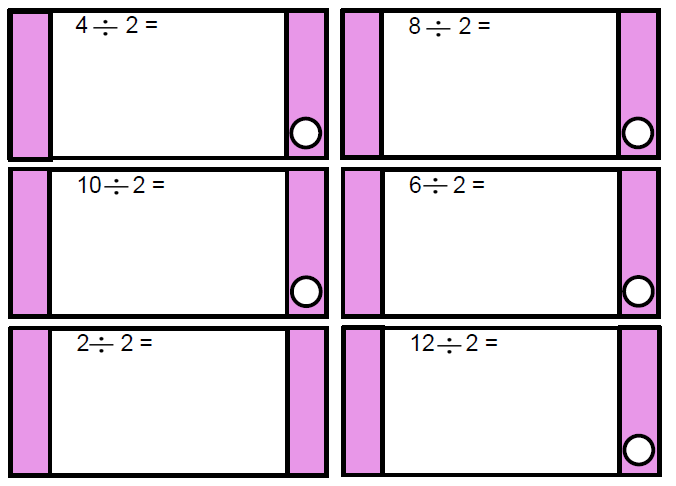 Reasoning and Problem Solving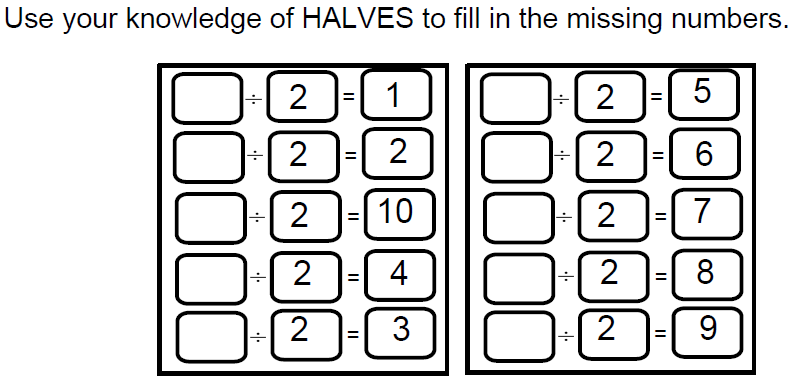 LO: To recall and use multiplication facts for the 5 times table.Varied Fluency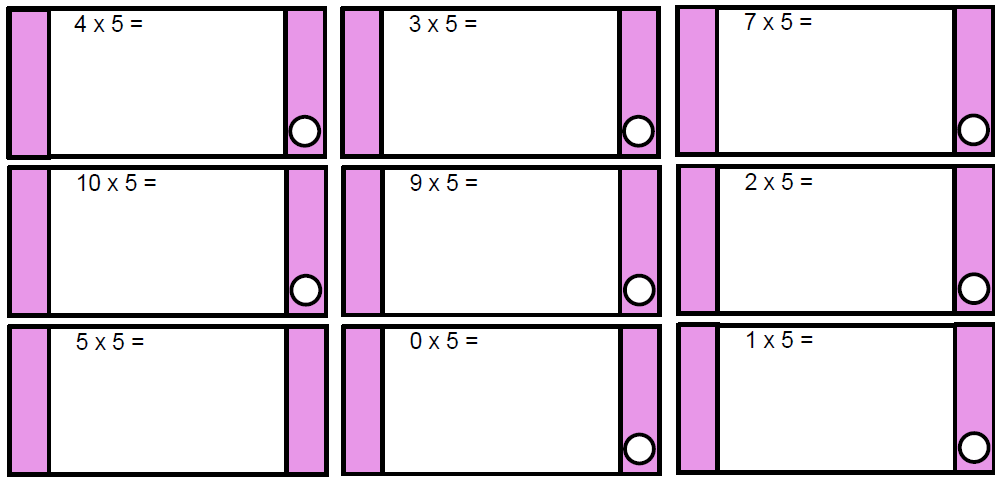 Reasoning and Problem Solving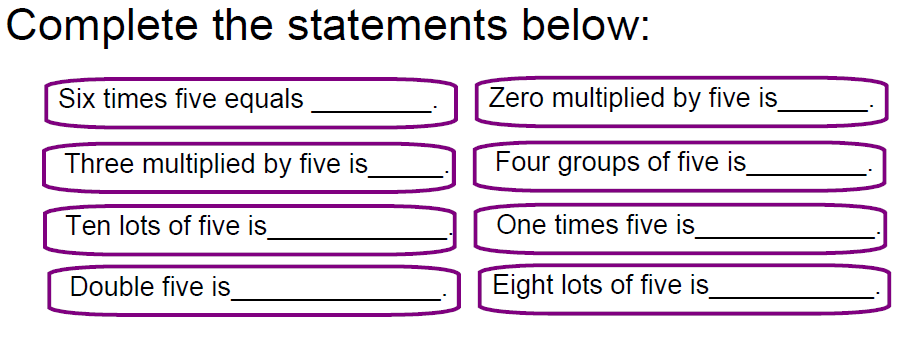 